Folge 5In Zusammenarbeit mit dem Bundesamt für Veterinärwesen beschlagnahmt (= nimmt weg) der Zoll illegal (= gegen das Gesetz) gehandelte Produkte von geschützten oder vom Aussterben bedrohter Tiere und Pflanzen. Die Produkte dürfen nur gehandelt werden, wenn dies die Tierbestände nicht gefährdet.  Aufgaben:Was sind die Aufgaben von Grenztierärzten?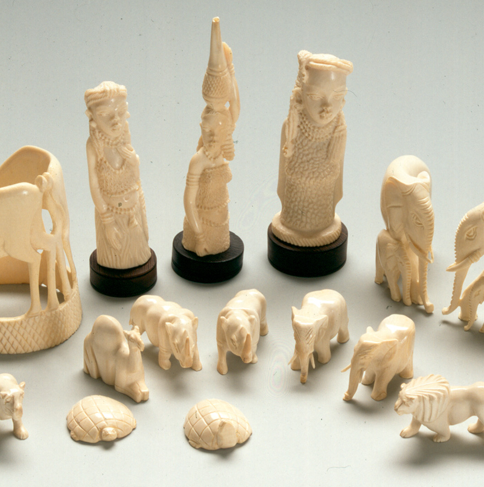 _______________________________________________________________________________________________________________ _____________________________________Weshalb darf dieser Hund nicht in die Schweiz einreisen?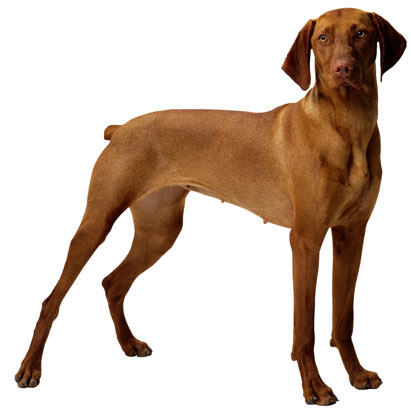 ________________________________________________________________________________________________________________________________________________Mit seinen Kontrollen leistet der Zoll einen wichtigen Beitrag zum Schutz von bedrohten Tier- und Pflanzenarten.  Insgesamt achtet der Zoll auf 4‘000 geschützte Tierarten und 26‘000 geschützte Pflanzenarten.Der Zoll und seine Aufgaben: Artenschutz 